Профсоюз работников народного образования и науки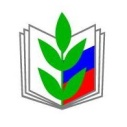 Российской Федерации(ОБЩЕРОССИЙСКИЙ ПРОФСОЮЗ ОБРАЗОВАНИЯ)Ленинская районная организацияРАЙОННЫЙ КОМИТЕТ ПРОФСОЮЗАПРЕЗИДИУМПОСТАНОВЛЕНИЕ    «30»  сентября 2016 г.	г. Новосибирск			  № 12Об утверждении Положенияо конкурсе на лучшую первичную профсоюзную организациюВ целях повышения статуса Общероссийского Профсоюза образования, стимулирования членов Профсоюза, поощрения активного участия в профсоюзной работе, в преддверии года отчётов и выборов в первичных профсоюзных организациях,ПРЕЗИДИУМ  ПОСТАНОВЛЯЕТ:Провести районный смотр-конкурс работы первичных профсоюзных организаций учреждений образования Ленинского района (далее смотр-конкурс) в период с 30 октября по 30 ноября 2016 года.Утвердить Положение о конкурсе на лучшую первичную профсоюзную организацию Ленинской районной  общественной организации профсоюза работников народного образования и науки РФ (Приложение №1).Контроль за исполнением данного постановления возложить на И.Г. Побережнюк, заместителя председателя Ленинской районной общественной организации профсоюза работников народного образования и науки РФПредседатель районной организации				О.В.КазаковаПриложение № 1к постановлению президиумаот 30 сентября 2016 г. № 12Положение  о конкурсена лучшую первичную профсоюзную организацию  Ленинской районной общественной организации профсоюза работников народного образования и науки РФI.Общие положения1.1. Настоящее положение определяет порядок проведения и критерии установления рейтинга первичных профсоюзных организаций образовательных учреждений Ленинского района.1.2. Рейтинг первичных профсоюзных организаций ОУ устанавливается на основании данных результатов деятельности профсоюзной организации за 2014-2016 год.II. Порядок и условия проведения смотра.2.1. В смотре принимают участие первичные профсоюзные организации образовательных учреждений, состоящие на учёте в Ленинской районной  организации профсоюза работников народного образования и науки РФ города Новосибирска2.2. Каждая из ППО может подать заявку на участие в одном из тематических конкурсов в рамках данного смотра:Самый креативный председатель ППОЛучшая информационная работа в ППОЛучшая организация делопроизводства в ППОЛучший профсоюзный уголокЛучшая постановка правовой работыЛучшая работа с молодёжьюЛучшая работа с ветеранамиЛучшая работа по оздоровлению членов профсоюза«От традиции к инновациям» Лучший сценарий корпоративного мероприятия.III. Критерии определения рейтинга3.1. Рейтинг профсоюзных организаций устанавливается в зависимости от численности членов профсоюза, объёма и качества выполняемой работы на основании критериев  и  показателей.3.2.  Работа первичных профсоюзных организаций будет оцениваться  по следующим показателям:Охват профсоюзным членством в первичной профсоюзной организации (в %), динамика по сравнению с прошлым годом.Степень активности участия членов профсоюза и профактива в работе первичной и территориальной профсоюзной организации, мероприятиях и акциях Профсоюза.Наличие, содержание и выполнение коллективного договора. Опыт работы по его заключению. Практика социального партнёрства  профсоюзной организации с руководством учреждения.  Роль профкома  в решении социальных вопросов, результаты и достижения.Учёт мотивированного мнения профкома, участие профсоюзного комитета в разработке  и принятии локальных нормативных актов, контроль за их выполнением. Практика участия профкома в управлении учреждением, работе различных комиссий, вопросах  оплаты  труда  и  распределении стимулирующих выплат.Состояние соблюдения трудовых прав работников, предоставления социальных льгот и гарантий, роль профсоюзного комитета.Состояние условий и охраны труда в образовательном учреждении, формы совместной работы администрации и профсоюзного комитета. Работа уполномоченного по контролю за выполнением законодательства об охране труда.Работа с молодёжью. Наличие в составе профкома молодёжи до 35 лет, вовлечение молодежи в деятельность организации, специальный раздел в КД, дополнительные льготы для молодёжи.Организация работы по оздоровлению, отдыху, решение бытовых, жилищных проблем.Содействие профкома повышению квалификации и аттестации педработников, участие в конкурсах  профессионального мастерства, забота о ветеранах педагогического труда.Состояние делопроизводства в организации.Организационная работа первичной профсоюзной организации: планирование, подготовка и проведение собраний, заседаний профкома, организация работы постоянных комиссий.  Система финансовой работы (наличие сметы, порядок утверждения, фактические расходы).Организация обучения профсоюзного актива.  Система информирования членов профсоюза о деятельности профкома и вышестоящих выборных органов, изменениях в нормативно-правовой базе системы образования,  используемые формы. Наличие сайта или странички в образовательном учреждении, оперативное размещение основных документов и информации о жизни первичной профсоюзной организации на своем сайте и сайте райкома Профсоюза, выпуск информационных материалов (листовок, газет, альманахов и т.д)   Участие в районных, областных конкурсах, проектахДругие интересные традиции, опыт, достижения первичной организации.IV. Подведение итогов и поощрение победителей4.1. По результатам смотра-конкурса  будет составлен рейтинг первичных профсоюзных организаций района. ППО, набравшие наибольшее количество баллов, будут награждены ценными подарками, а председатели данных ППО – благодарственными письмами и премиями.4.2.Помимо общего рейтинга будут объявлены победители в номинациях:Самый креативный председатель ППОЛучшая информационная работа в ППОЛучшая организация делопроизводства в ППОЛучший профсоюзный уголокЛучшая постановка правовой работыЛучшая работа с молодёжьюЛучшая работа с ветеранамиЛучшая работа по оздоровлению членов профсоюза«От традиции к инновациям» Лучший сценарий корпоративного мероприятия.Победители в номинациях будут награждены Почётными грамотами РК профсоюза и денежными премиями.Основные критерии оценкидеятельности первичных профсоюзных организацийСостав комиссиирайонного смотра-конкурса первичных профсоюзных организацийучреждений образования Ленинского района Казакова Ольга Васильевна – председатель райкома профсоюза, председатель  комиссии.Побережнюк Ирина Геннадьевна  – заместитель председателя райкома профсоюза, зам. председателя комиссии;                                                          Монкевич Лариса Алексеевна – член президиума РК профсоюза. Малюшина Татьяна Геннадьевна  –  член президиума РК профсоюза.Чёлбина Юлия Владимировна – член президиума РК профсоюза.Банникова Ольга Владимировна  – член президиума РК профсоюза.Ильина Людмила Васильевна –  член президиума РК профсоюза.Лебедева Ирина Александровна  – член президиума РК профсоюза.Винокурова Галина Викторовна – член президиума РК профсоюза. Сидорина Ольга Викторовна  –  член президиума РК профсоюза.№НаименованиеОценка (балл)1Охват профсоюзным членствомПодтверждается списком сотрудников ОУ с указанием профсоюзного членства100% – 10 баллов>95% - 8 баллов>90% - 6 баллов>80% - 4 баллов>70 % - 2 балла 2Динамика роста профсоюзного членства Подтверждается статистическими отчётамиСтабильность 100% (+) 3 балла рост (+)1 балл,значительный рост (+) 2-3 балласнижение (–) 1 балл3Наличие нормативно-организационных документов:                                                              - Положение о первичной профсоюзной организации;                                                                                  - Устав профсоюза работников народного образования и науки РФ;                                      2 балла, в т.ч.1 14Наличие, содержание и выполнение коллективного договора:Отчёты по выполнению коллективного договора  3 балла5Наличие нормативно-распорядительных документов:                                                                 - правила внутреннего трудового распорядка;                                                              - соглашение по охране труда;                                            - положение о распределении стимулирующего фонда. 6 баллов, в т.ч.2                                                                             226Качество оформления и полнота содержания  протоколов заседаний профсоюзного комитета;                                                                  протоколов профсоюзных собраний;                                             До 10 баллов, в т.ч.55 7Наличие постоянных комиссий. Документальное подтверждение их деятельности (положения, планы работ) До 5 баллов за каждую комиссию 8 Перспективный и календарный планы работы профкома До 10 баллов9 Информационная работа: доступность профсоюзной прессы, информативность профсоюзного уголка, использование новых информационных технологий, выпуск информационных буклетов, газет…До 10 баллов (1+3+3+3)10Журнал учёта членов профсоюза. 3 балла 11Наличие социального паспорта.3 балла12 Финансовые документы профсоюзного комитета – сметы, материалы ревизионных комиссий.До 5 баллов13 Оказание правовой помощи членам профсоюза (консультации, встречи с юристами, правовой кружок)  До 10 баллов            (в т.ч.                               2, 3, 5)14 Работа с молодёжью:Организация наставничестваРазъяснительная работа о деятельности профсоюзаВнесение данных в социальный паспорт учрежденияНаличие в коллективном договоре гарантий молодым специалистам До 8 баллов 2 22 215 Работа с ветеранами 2 балла16Проведение обследований по охране труда3-5 баллов17Оперативное размещение информации о жизни первичной профсоюзной организации на сайте райкома Профсоюза, в газете «Профсоюзный вестник»3 – 5 баллов18Проведение  оздоровительных мероприятий для членов профсоюза и их детей, организация летнего отдыха и оздоровления             до 5 баллов19Участие в районных  совещаниях, семинарах. Выступление с опытом, обобщение опыта профсоюзной работы, портфолио ППО, диски с презентациями и т.п.  Проведение профсоюзного урока, представление методических материалов урока 5 - 15 баллов20 Участие в профсоюзных конкурсах, проектах различных уровней5- 10 баллов (в зависимости от уровня конкурса и степени участия) за каждого участника